KIST School Student Internship Programfor Spring 2022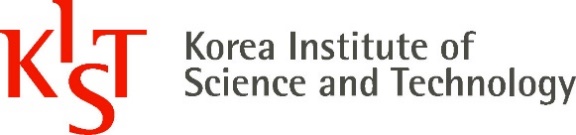 KIST School InternshipPreliminary internship program for the students who are going to apply for the KIST School(UST) graduate program (Master’s / Ph.D)Provides R&D research experience for the student researchersOffers Korean Language/Culture Exchange ProgramSupports the cost of exam for the students who does not meet English test score requirement to apply for the KIST School(UST) graduate program admissionGuidelines for the KIST School Internship Spring 2022Eligibility 	Students who can keep their student status at their current universities throughout the internship periodPotential applicants for the KIST School(UST) admission for Fall 2022 or laterPeriod 	February 1, 2022 (Tue) ~ August 31, 2022 (Wed)AdvantagesExperience in national R&D projects funded by the Korean government and institutions Receive guidance from the KIST researchers with superb research capabilitiesAccess to well-equipped laboratories at KISTStudent BenefitsFinancial support: monthly stipend of 900 USD for undergraduate students and 1,000 USD for master’s studentsDormitory facilities for 120 USD per monthComprehensive insuranceDiverse academic/cultural events for studentsSearching Advisors : Visit KIST School Homepage to search research fields and advisors (http://kist_school.kist.re.kr/professors/list)Schedule of AdmissionProcessList of Required DocumentsScanned version of all required documents must be submitted by application deadline to e-admission system of KIST School. For the undergraduate applicants:- Application Form (The form is on the e-admission system) - Essay (The form is on the e-admission system) - Certificate of Studentship (Undergraduate) or Certificate of Expected Bachelor’s Degree- Academic Transcript (Undergraduate, in English) : Transfer students must submit all university transcripts acquired both pre- and post-transfer.- Copy of Passport- Certificate of Career / Employment (if available)For the applicants in their master’s course:- Application Form (The form is on the e-admission system) - Essay (The form is on the e-admission system) - Certificate of Bachelor’s Degree- Bachelor’s Academic Transcript (in English) : Transfer students must submit all university transcripts acquired both pre- and post-transfer.- Certificate of Studentship (Master’s) or Certificate of Expected Master’s Degree- Academic Transcript (Master’s, in English) : Transfer students are required to submit all university transcripts, both pre- and post-transfer.- Research Achievements (if available) : Publications including published papers, papers presented at academic conferences, and patents- Copy of Passport- Certificate of Career / Employment (if available)Note 	After submitting the application, if there is any change in the contents of the application submitted, and the applicant do not notify about the change to KIST School secretariat, KIST School can cancel the admission or terminate the internship.If the students lose their student status by graduation before or during the internship period, the internship will be cancelled or terminated automatically.  For the students who does not meet the English test score requirement for the KIST School(UST) admission, the cost for taking exam(up to 1 time) will be supported. The English score requirement of KIST School(UST) admission is like below.ContentsAtDate/TermAnnouncement & Receipt of ApplicationKIST School homepage (http://kist_school.kist.re.kr/admission/internship)Sep. 13(Mon)~Oct.29(Fri)Document ScreeningKIST SchoolNov.1(Mon)~Nov.9(Tue)Recommendation to KIST SchoolPartner Ministry or OrganizationNov.17(Wed)Announcement of First ResultsKIST SchoolNov.24(Wed)Video InterviewKIST SchoolDec.1(Wed)~Dec.14(Tue)Announcement of Final ResultsKIST SchoolDec.28(Tue)Entrance & InternshipKIST SchoolFeb.1(Tue)~Aug.31(Wed),20221Announcement of 
Application GuidelinesKIST School → the relevant government ministry or organizationKIST School notifies the guideline of Spring 2022 Internshipto relevant government ministry or organizationSep.9 (Thu)2Announcement of 
Application GuidelinesThe ministry or organization→ the relevant universitiesThe ministry or organization notifies the guideline to universities and studentsSep.13(Mon)3Apply for AdmissionApplicants → KIST School homepageStudents who are interested in internship should apply on online admission system at KIST School homepageSep. 20(Mon)~Oct. 29(Fri)4Document Screening 
& RecommendationKIST School → The ministry or organizationKIST School does document screening then forwards documents of applicants to each ministry or organization to request for recommend studentsNov.1(Mon)~Nov.9(Tue)4Document Screening 
& RecommendationThe ministry or organization → KIST SchoolAfter document screening, the ministry or organizationrecommends up to 10 applicants with their documentsNov.17(Wed)5InterviewKIST School → Committee of the Interview → ApplicantsRecommended applicants have a video interviewby the Committee of Interview of KIST SchoolDec.1(Wed)~Dec.14(Tue)6Final ScreeningKIST School CommitteeKIST School committee decides final successful candidatesbased on the result of interviewDec.16(Thu)7Announcement 
of Final ResultsKIST School → The ministry or organization, applicantsThe successful candidates and the ministry or organization are notified the final results from KIST School Dec.20(Mon)8Visa ProcessKIST School → StudentsFor the candidates, KIST School gives a guidelineto get a visa and enter the KIST SchoolTBD9Arrival and self-quarantineStudents → KoreaAll travelers to Korea are required to have 14 days of quarantine after their arrival (can be varied by policy)Mid-January10InternshipR&D training, language programDuring the internship, students get the research experience in the lab and take language courseFeb.1(Tue)~Aug.31(Wed),2022Minimum Scores RequiredMinimum Scores RequiredMinimum Scores RequiredMinimum Scores RequiredMinimum Scores RequiredTypeTOEFLTOEFLNew TEPSIELTSTypeiBTPBT(Revised)New TEPSIELTSScore79593426